Пословицы и поговорки о книге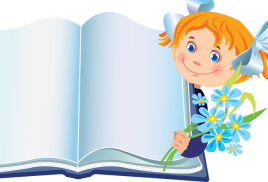 Аз да Буки избавляют нас от скуки. Береги книгу – она поможет тебе жить. Велико ли перо, а большие книги пишет. Грамотею и книга в руки. Золото добывают из земли, а знания - из книги. Испокон века книга растит человека. Книга – зеркало жизни. Книга – твой друг, без нее как без рук. Книга в суме - в пути тягость, книга в уме - в пути облегчение. Книга в счастье украшает, а в несчастье утешает. Книга для ума – что теплый дождик для всходов. Книга не пряник, а к себе манит. Книга не самолёт, а за тридевять земель унесёт. Книга подобна воде - дорогу пробьёт везде. Книга поможет в труде, выручит в беде. Книги книгой, да и своим умом двигай. Книги не говорят, а правду сказывают. Книги читай, а дела не забывай. Книги читать – не в ладушки играть. Книгу читаешь, как на крыльях летаешь. Кто знает Аз до Буки, тому и книги в руки. Кто много читает, тот много знает. Кто работает без книг, решетом воду черпает. ЛенивомуМикишке всё не до книжки. Много прочёл, да мало учёл. Напрасный труд - удить без крючка и учиться без книги. Не красна книга письмом, красна умом. Не на пользу книги читать, коли только вершки в них хватать. Неграмотный - как слепой, а книга глаза открывает. Недочитанная книга - не пройденный до конца путь. Прочел книгу – встретился с другом. С книгой поведешься – ума наберешься. Сказанное слово - было да нет, а написанное живёт век. Ум без книги, как птица без крыльев. Хлеб питает тело, а книга питает разум. Хорошая книга – лучший друг. Хорошую книгу читать не в тягость, а в радость.Читай, книгочей, не жалей очей.